Események, liturgikus programokEseménynaptár04.04. 17.00 Felsősök csoportja04.04. 18.30 Ifi falka találkozó 04.05.   9.30 Baba-mama kör 04.08. 18.00 Keresztút04.11. 17.00 Elsőáldozók csoportja04.11. 19.30 Fiatal házasok csoportja 04.13.   9.30 Filmklub04.10-04.17. Húsvét ünnepléseA hét ünnepeiHétfő: Szent Izidor püspök, egyháztanítóKedd: Ferrer Szent Vince áldozópapCsütörtök: De la Salle Szent János áldozópapSzentmisék, liturgikus templomi események Vasárnap:   8.45 + György                    10.00 + Rózsafüzér társulat tagjaiért                     18.30 + István  Hétfő:          7.00 + Mária, élő családtagok Kedd:         18.30 + A magyar nép megtéréséért Szerda:       7.00 + József Csütörtök: 18.30 + Igekör + tagjaiért   Péntek:      18.00 keresztút                    18.30 + Hálából Gyula és Melánia  Szombat:   18.30 + György Temetés:     04.05. 10.45 Újköztemető / Pásztor Jánosné Keresztelő: 04.09. 10.00 Gerencsér Emma                      04.10. 11.00 Leicht Borbára; Papp Zénó  HirdetésekCsütörtökön szentségimádást tartunk 19.30-ig, majd 22 óráig virrasztásra van lehetőség.    Nagyböjtben péntekein 14 éves kortól kötelező a hústól való megtartóztatás. Hétfőn 17 órára a felsősöket várjuk a plébániára. Számukra szentgyónási lehetőség lesz. 18.30-kor Ifi falka találkozó lesz a plébánián. Nagyböjt péntekein 18 órától keresztúti ájtatosságot végzünk. Húsvét ünnepére készülünk. Jézus halálának és feltámadásának ünnepélése hangsúlyosan a liturgiában történik. Ebben, minden jel szerint, idén közösen vehetünk részt. Az ünneplésben, amely a Szent Háromnapban történik, segít, hogy nagypéntek munkaszüneti nap. Törekedjünk arra, hogy készületünkből csak a legszükségesebb dolgok maradjanak az ünnep napjaira. A húsvét ünneplésének liturgikus rendjéről külön lapot készítettem. Nagyszombaton a szentsír őrzésére várjuk a kedves testvéreket. Jelentkezés a sekrestyében vagy az internetes táblázatban. https://docs.google.com/spreadsheets/d/1lBivRkv-iJKImyp--_k7lbUx2fweymuR43rcntVV0YA/edit?usp=sharingGondolatok a mai naphozAz irgalmas IstenA múlt vasárnap az elveszett gyermekeit hazaváró Atyát szemléltük. Ma a bűnösre irgalommal tekintő Urat láthatjuk. Azt halljuk Izaiás prófétától, hogy Isten valami újat visz végbe. Mit jelent ez? Hogy segít bennünket a változásban, a fejlődésben. Hiszen életünk úton levés, amelyben a kitűzött cél felé futunk. Ez a cél: az égi hivatás jutalma. Tetten érték az asszonyt. (Vajon hol maradt el a tettestárs?) Első felindulásból végre kell hajtani a törvényben lévő ítéletet. Jó alkalmat kínál ez Jézus tőrbe csalásához. Jézus azonban csendben marad. Időt ad a vádlóknak, hogy lehiggadjanak. Feszülten, felfokozott állapotban nem lehet józan ítéletet hozni. Majd rövid felszólítása végképp észre téríti a vádlókat. A csend, a higgadtság gyakran segíti a tisztánlátást. Jézus végül is elbocsátja az asszonyt, feladatul adva neki élete megjobbítását. Isten irgalmassága nem azt jelenti, hogy nyugodtan tehetünk bármit, Ő úgyis megbocsát. Azt jelenti, hogy lehetőséget ad a megtérésre, bűneink leküzdésére. Mai korunkban, ha valami baj, meg nem értés, igazságtalanság ér, olyan könnyen kitesszük a közösségi oldalra. Pedig, ha bele gondolunk, ha időt engedünk magunknak, ha elszámolunk tízig, lehet, másképp fogjuk látni a dolgot. Ma sokan csak az eseményt, a tettet szemlélik, és nem foglalkoznak azzal, mi vezetett idáig. Nem könnyű a jézusi utat járni, nem könnyű Isten irgalmas szemével tekinteni a világra, a másik emberre. Nagyböjt idején, húsvét közvetlen közelében, halljuk meg mi is Jézus szavát: „Menj, de többé ne vétkezzél!”  Fülöp Ákos plébánosA rákosfalvai plébánia hírlevele belső használatra.Számlaszámunk: CIB bankműködés (egyházi adó): 11100104-19819019- 36000001Felelős kiadó Fülöp Ákos plébános„hogy életünk legyen és bőségben legyen”Nagyböjt 5. vasárnapja                         2022. április 3.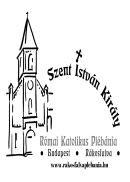 Szolgáltass nekem igazságot, Istenem, az istentelen néppel szemben védd meg ügyemet, ments meg a gonosz és álnok emberektől, mert te vagy az én megmentő Istenem! (Zsolt 42, 1-2)Rákosfalvai Szent István Király Plébánia1144 Budapest, Álmos vezér tér 1. : 363-5976Honlap: rakosfalvaplebania.huEmail: iroda@rakosfalvaplebania.huLevelezőlista: rakosfalva@groups.ioPlébános: Fülöp ÁkosSzentmisék:  vasárnap:   8.45; 10.00; 18.30hétköznap: hétfő, 7.00, kedd, szerda, csütörtök, péntek 18.30,                     szombat 18.30Irodai ügyelet: hétfő – szerda – péntek: 16.00-17.30                            kedd – csütörtök: 9.00-12.00Olvasmány: Iz 43, 16-21 A nép, amelyet magamnak alkottam, hirdetni fogja dicsőségemet. Szentlecke: Fil, 3, 8-14 Futok a kitűzött cél felé, az égi hivatás jutalmáért, amelyre Isten meghívott Krisztusban. Evangélium: Jn 8, 1-11 Menj, de többé ne vétkezzél!